MOTTOHiduplah seperti sehelai daunDaun yang tidak pernah membenci anginMeski harus terenggut dari tangkai pohonnyaDia membiarkan dirinya luruh ke bumiJatuh begitu saja tanpa melawanMengikhlaskan semuanya( Tere–Liye )PERSEMBAHANBismillaahhirohmanirrohim. Kuawali goresan persembahan ini dengan menyebut namaMu. TanpaMu, ribuan kata yang terlahir dalam skripsi ini takkan pernah ada. Alhamdulillah, itulah kata terindah yang terucap dari bibirku saat karyaku ini selesai karena rencanaMu. Terima kasih atas semua kemudahan yang Engkau berikan.Karyaku ini akan kupersembahkan kepada kedua malaikat penjagaku yang selalu memberiku kasih sayang yang tiada henti yaitu kedua orang tuaku, Ibundaku tercinta (Jamilah) dan ayahanda tercinta (Burhan). Terima kasih untuk semua kasih sayang kalian yang seperti senja dengan aroma jingganya; indah, hangat, bersahaja, dan tak kenal lelah seperti waktu yang terus berputar  menuju detik-detik berikutnya.Teruntuk mereka yang kini telah duduk dengan kekasih sejatinya. Kakek, Nenek, dan Bibiku tersayang. Di padang kerinduan kuucapkan terima kasih karena telah memberiku kasih sayang yang begitu tulus. Kedua adikku dengan segala sikapnya yang menjengkelkan, Karmila dan Sulhan. Terima kasih atas embun sejuk yang kalian teteskan. Para sahabatku, Nicky Cumiq Goreng Sambel Terasi, Emma Ceper, Rina Burhanuddin, Muhammad Desi, Hesty Melong, Dini Lelet, Cikok, dan Ety. Terima kasih atas senyum dan semangat kalian. Bersama dengan kalian membuat hati ini selalu riang, seperti warna-warni taman bunga, indah yang menyenangkan. Kalian lebih dari sekedar indah dan takkan terganti. Selamanya kalian akan menjadi yang “TERLANJUR”. Almamaterku tercinta dan teman-teman seperjuangan, Bastrindo ’08 Reguler Sore khususnya kelas A. Tetaplah berjuang dan jangan menyerah. Teman-teman PPL dan KKN yang telah memberi semangat dan dukungannya. Terima kasih untuk canda dan tawanya. Dan untuk semua yang telah membantu yang tidak bisa kusebutkan satu persatu. Terima kasih telah memberi warna di setiap baris kehidupanku.HALAMAN PENGESAHANCampur Kode dalam Novel Merpati Kembar di Lombok Karya NuriadiSkripsi ini telah diuji, disetujui, dan disahkan pada tanggal,    30 Juli  2012 oleh tim penguji:Dewan Penguji:Ketua,Drs. I Nyoman Sudika, M. Hum.NIP. 19621231198931024Anggota,	Anggota,Ahmad Sirulhaq, M. A.	Murahim, M. Pd.NIP.197409202008011005			NIP .19790415200501 1 002Mengetahui:Universitas MataramFakultas Keguruan dan Ilmu PendidikanDekan,Prof. Dr. H. Mahsun, M.S.NIP 19590925198603 1 004HALAMAN PERSETUJUANCampur Kode dalam Novel Merpati Kembar di Lombok karya NuriadiOlehHaenunE1C 108 080Skripsi ini telah diperiksa dan disetujui pada tanggal,  12   Juli 2012Pembimbing I,	Pembimbing II,(Drs. I Nyoman Sudika, M. Hum.)			(Ahmad Sirulhaq, M A.)NIP. 19621231198931024				NIP.197409202008011005Menyetujui:Ketua JurusanPendidikan Bahasa dan SeniDrs. Kamaluddin, MA. Ph.DNIP.19660116199403 1 001KATA PENGANTARPuji syukur yang tidak terkira atas segala nikmat yang telah dianugerahkan Allah SWT yang maha mengetahui yang terbaik bagi hambanya,  sehingga skripsi ini dapat diselesaikan dengan baik. Skripsi yang berjudul “Campur Kode dalam Novel Merpati Kembar di Lombok karya Nuriadi” ini disusun sebagai salah satu syarat pencapaian studi akhir S1 Program Studi Pendidikan Bahasa, Sastra Indonesia dan Daerah, FKIP Universitas Mataram, dan diharapakan skripsi ini dapat memberikan kontribusi dalam dunia pendidikan.Penyusunan skripsi  ini memperoleh banyak arahan, bimbingan, dan bantuan yang sangat bermanfaat dari berbagai pihak. Oleh karena itu, ucapan rasa hormat dan terima kasih yang sebesar-besarnya kepada semua pihak yang telah membantu penulisan skripsi ini, terutama kepada yang terhormat:Prof. Ir. H. Sunarpi, Ph.D. selaku Rektor Universitas Mataram.Prof. Dr. H. Mahsun, M.S.  selaku Dekan FKIP Universitas Mataram.Drs. Kamaluddin, M.A, Ph.D. selaku Ketua Jurusan Pendidikan Bahasa dan Seni FKIP Universitas Mataram.Drs. Cedin Atmaja, M.Si. selaku Ketua Prodi Bahasa, Sastra Indonesia dan Daerah FKIP Universitas Mataram.Drs. I Nyoman Sudika, M. Hum. selaku Dosen Pembimbing Skripsi I. Ahmad Sirulhaq, M A. selaku Dosen Pembimbing Skripsi II.Murahim, M.Pd. selaku Dosen penguji.Bapak dan Ibu dosen serta staf tata usaha FKIP Universitas Mataram.Semua pihak yang telah membantu penulis baik moril maupun materil dalam penyelesaian skripsi ini. Kritik dan saran yang bersifat membangun sangat diharapkan demi kesempurnaan skripsi ini. Semoga dapat bermanfaat bagi semua pihak dan dunia pendidikan khususnya.Mataram,  Agustus 2012                                                                                  		PenulisDAFTAR ISIHALAMAN JUDUL	iMOTTO DAN PERSEMBAHAN	iiHALAMAN PENGESAHAN	ivHALAMAN PERSETUJUAN	vKATA PENGANTAR	viDAFTAR ISI	viiiABSTRAK	xBAB I PENDAHULUAN	1Latar Belakang	1Batasan Masalah	3Rumusan Masalah	3Tujuan Penelitian	4Manfaat Penelitian	4BAB II KAJIAN PUSTAKA DAN LANDASAN TEORI	6	2.1 Kajian Pustaka	6	2.2 Landasan Teori	9	2.2.1 Sosiolinguistik	9	2.2.2 Kedwibahasaan	11	2.2.3 Campur Kode	13	2.2.3.1 Latar Belakang Terjadinya Campur Kode	15	2.2.3.2 Bentuk Campur Kode	15	2.2.3.3 Jenis Campur Kode	17	2.2.3.4 Fungsi Campur Kode	17	2.2.3.5 Faktor-faktor Penyebab Terjadinya Campur Kode	19	2.2.4 Campur Kode dalam Novel	20BAB III METODE PENELITIAN	22	3.1 Metode Penelitian	22	3.2 Data dan Sumber Data	23	3.3 Metode Pengumpulan Data	23	3.3.1 Metode Dokumentasi	23	3.3.2 Metode Pencatatan	243.4 Metode Analisis Data	243.5 Deskripsi Sasaran	25BAB IV PEMBAHASAN	26	4.1  Bentuk-bentuk Campur Kode dalam Novel Merpati Kembar di	Lombok karya Nuriadi 	26	4.1.1 Kata	27	4.1.2 Frase	28	4.2  Jenis-jenis Kata	31	4.2.1 Verba (Kata Kerja)	31	4.2.2 Nomina (Kata Benda)	37	4.2.3 Adverbia (Kata Keterangan)	47	4.2.4 Adjektiva (Kata Sifat)	48	4.3  Jenis Campur Kode	49	4.3.1 Jenis Campur Kode Permanen	50	4.3.2 Jenis Campur Kode Sementara	52	4.4  Fungsi Campur Kode	53	4.4.1 Sebagai Perulangan	53	4.4.2 Sebagai Penyisipan Kalimat	54	4.4.3 Sebagai Kutipan	554.5  Faktor Penyebab Terjadinya Campur Kode dalam Novel Merpati 	Kembar di Lombok Karya Nuriadi	55	4.5.1 Penutur dan Lawan Tutur	56	4.5.2 Situasi	57	4.5.3 Kebiasaan	58BAB V PENUTUP	605.1 Simpulan	605.2 Saran	61	DAFTAR PUSTAKA	62LAMPIRAN-LAMPIRANCAMPUR KODE DALAM NOVEL MERPATI KEMBAR DI LOMBOK KARYA NURIADIOleh HaenunABSTRAK Penelitian ini dilatarbelakangi oleh kehidupan manusia sebagai makhluk sosial yang memerlukan alat komunikasi berupa bahasa. Penelitian ini bertujuan untuk mendeskripsikan bantuk, jenis, fungsi dan faktor penyebab terjadinya campur kode yang terdapat pada dialog antartokoh dalam novel Merpati Kembar di Lombok karya Nuriadi. Penelitian ini berfokus pada teori Chaer dan Suwito. Sumber data dalam penelitian ini adalah novel yang berjudul Merpati Kembar di Lombok karya Nuriadi. Langkah-langkah pengelolahan data dilakukan dengan  membaca, mengidentifikasi, dan mengelompokkan bentuk-bentuk campur kode serta menjelaskan penyebab terjadinya campur kode. Penelitian ini bersifat kualitatif. Metode pengumpulan data yang digunakan adalah metode dokumentasi dan pencatatan. Hasil penelitian  yang diperoleh ialah terdapatnya bentuk-bentuk campur kode yaitu berupa kata dan frase yang kesemuanya merupakan unsur yang terdapat di dalam analisis sintaksis, yaitu tentang hubungan antara tanda-tanda linguistik dengan hal-hal yang ditandainya, analisis tentang makna atau arti di dalam bahasa. Selain itu terdapat juga jenis-jenis  kata yang terdiri dari nomina (kata benda), verba (kata kerja), adjektiva (kata sifat) dan adverbia (kata keterangan). Masing-masing jenis kata ini diklasfikasikan berdasarkan bentuknya yaitu bentuk asal atau dasar dan bentuk turunan.. Selanjutnya terdapat juga jenis campur kode yaitu permanen dan sementara. Campur kode dalam novel tersebut memiliki tiga fungsi yaitu: (1) sebagai perulangan/pertegasan, (2) sebagai penyisipan kalimat, dan (3) sebagai kutipan. Selain itu, terdapat juga penyebab terjadinya campur kode, antara lain: (1) penutur dan lawan tutur, (2) situasi dan, (3) kebiasaan.Kata kunci	:Sosiolinguistik, Campur Kode, Novel, dan Merpati Kembar di Lombok.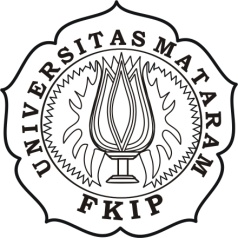 KEMENTERIAN PENDIDIKAN NASIONALUNIVERSITAS MATARAMFAKULTAS KEGURUAN DAN ILMU PENDIDIKANJl. Majapahit No.62 Telp (0370) 623873 Fax. 634918 Mataram 83125KEMENTERIAN PENDIDIKAN NASIONALUNIVERSITAS MATARAMFAKULTAS KEGURUAN DAN ILMU PENDIDIKANJl. Majapahit No.62 Telp (0370) 623873 Fax. 634918 Mataram 83125